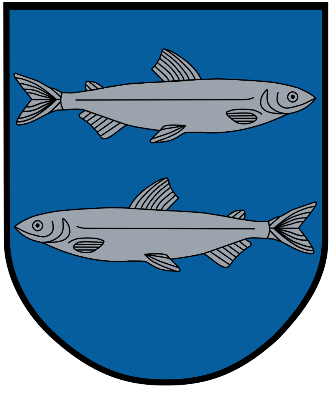 Turto valdymasŠvenčionys2024 m.  Turinys1.	Nekilnojamojo turto įsigijimo proceso schema	31.1.	Nekilnojamojo turto įsigijimo proceso aprašymas	42.	Turto pardavimo viešame aukcione proceso schema	52.1.	Turto pardavimo viešame aukcione proceso aprašymas	63.	Savivaldybės būsto pardavimo proceso schema	83.1.	Savivaldybės būsto pardavimo proceso aprašymas	94.	Turto nuomos Viešo konkurso būdu proceso schema	104.1.	Turto nuomos Viešo konkurso būdu proceso aprašymas	115.	Savivaldybės turto panaudos proceso schema	125.1.	Savivaldybės turto panaudos proceso aprašymas	136.	Savivaldybės turto perdavimo patikėjimo teise valdyti ir naudoti proceso schema	146.1.	Savivaldybės turto perdavimo patikėjimo teise valdyti ir naudoti proceso aprašymas	157.	Savivaldybės turto pripažinimo nereikalingu arba netinkamu naudoti proceso schema	167.1.	Savivaldybės turto pripažinimo nereikalingu arba netinkamu naudoti proceso aprašymas	17Nekilnojamojo turto įsigijimo proceso schemaNekilnojamojo turto įsigijimo proceso aprašymasTurto pardavimo viešame aukcione proceso schemaTurto pardavimo viešame aukcione proceso aprašymasSavivaldybės būsto pardavimo proceso schemasSavivaldybės būsto pardavimo proceso aprašymasTurto nuomos Viešo konkurso būdu proceso schemazTurto nuomos Viešo konkurso būdu proceso aprašymasSavivaldybės turto panaudos proceso schemaSavivaldybės turto panaudos proceso aprašymasSavivaldybės turto perdavimo patikėjimo teise valdyti ir naudoti proceso schemaSavivaldybės turto perdavimo patikėjimo teise valdyti ir naudoti proceso aprašymasSavivaldybės turto pripažinimo nereikalingu arba netinkamu naudoti proceso schemaSavivaldybės turto pripažinimo nereikalingu arba netinkamu naudoti proceso aprašymasTikslasĮsigyti nekilnojamąjį turtąAprašymasNekilnojamuosius daiktus pirkti galima šiais būdais: skelbiamų derybų būdu arba neskelbiamų derybų būdu.Prieš priimdama sprendimą dėl pirkimo organizavimo, parengiamas Nekilnojamojo daikto pirkimo ekonominis ir (ar) socialinis pagrindimas, kuriame turi būti:1. išnagrinėtos bent kelios poreikio įgyvendinimo alternatyvos;2. siūloma tinkamiausia argumentuota poreikio įgyvendinimo alternatyva ir pirkimo būdas, kuriuos pasirinkus tam skirtos lėšos bus naudojamos efektyviai ir racionaliai3. nurodyti pasiūlymų vertinimo kriterijai ir jų lyginamasis svoris. Kriterijų lyginamasis svoris išreiškiamas konkrečiu dydžiu arba nustačius intervalą, į kurį patenka kiekviena kriterijui priskiriama reikšmė. Tais atvejais, kai dėl pirkimo objekto ypatybių neįmanoma nustatyti kriterijų lyginamojo svorio, perkančioji organizacija turi nurodyti pirkimo dokumentuose taikomų kriterijų svarbos eiliškumą mažėjimo tvarka.Galima nerengti ekonominio ir (ar) socialinio pagrindimo nekilnojamojo daikto nuomos atveju, kai numatoma pirkimo sutarties vertė ne didesnė kaip 1000 eurų.Pasirašiusi pirkimo sutartį, nekilnojamųjų daiktų perdavimo ir priėmimo aktą, įsigytus nekilnojamuosius daiktus privaloma nedelsiant įtraukti į apskaitą ir ne vėliau kaip per 5 darbo dienas kreiptis į Nekilnojamojo turto registrą.Procesą reglamentuojantys dokumentaiLietuvos Respublikos Vyriausybės 2017 m. gruodžio 13 d. nutarimas Nr. 1036 ,,Dėl žemės, esamų pastatų ar kitų nekilnojamųjų daiktų įsigijimo arba nuomos ar teisių į šiuos daiktus įsigijimo tvarkos aprašo patvirtinimo“.AtsakomybėMokesčių ir turto skyriusTikslasParduoti Savivaldybės administracijai priklausantį turtąAprašymasAukcione parduodamas Savivaldybės nekilnojamasis turtas be jam priskirto žemės sklypo arba su jam priskirtu žemės sklypu ir kiti nekilnojamieji daiktai, įtraukti į Savivaldybės tarybos patvirtintą Viešame aukcione parduodamo savivaldybės nekilnojamojo turto ir kitų nekilnojamųjų daiktų sąrašą.Aukciono organizatorius, prieš pradėdamas organizuoti aukcioną, kreipiasi į Nacionalinės žemės tarnybos prie Žemės ūkio ministerijos teritorinio padalinio pagal žemės sklypo buvimo vietą vadovą su prašymu priimti sprendimą suformuoti žemės sklypą, priskirtą nekilnojamajam turtui (jeigu žemės sklypas nesuformuotas), nustatyti žemės sklypo servitutus, kai to reikia, nustatyti, ar nekilnojamajam turtui priskirtas valstybinės žemės sklypas parduodamas, ar tik išnuomojamas, ir išduoti pažymas. Prie prašymo pridedami teritorijų planavimo dokumentai ar žemės valdos projektas ir žemės sklypo kadastro duomenų byla.Nekilnojamąjį turtą ir kitus nekilnojamuosius daiktus įtraukus į Viešame aukcione parduodamo turto sąrašus, aukciono organizatorius inicijuoja žemės sklypo ar kitų nekilnojamųjų daiktų individualiojo vertinimo ataskaitos parengimą, pagal Lietuvos Respublikos turto ir verslo vertinimo pagrindų įstatyme nustatytus reikalavimus.Aukciono sąlygose turi būti nurodyta:1. informacija apie aukcione parduodamą nekilnojamąjį turtą ir žemės sklypą ar kitą nekilnojamąjį daiktą (turto pavadinimas, unikalus numeris, adresas, žemės sklypo kadastro numeris, plotas, pagrindinė tikslinė naudojimo paskirtis ir naudojimo būdas, specialiosios žemės naudojimo sąlygos ir kiti teisės aktuose nustatyti apribojimai, žemės servitutai ir informacija, ar žemės sklypas parduodamas, ar nuomojamas, kiti turto identifikavimo duomenys);2. pradinė bendra nekilnojamojo turto ir jam priskirto žemės sklypo arba pradinė kito nekilnojamojo daikto arba nekilnojamojo turto (jeigu žemė neparduodama) pardavimo kaina (nurodoma suapvalinta pagal matematines skaičių apvalinimo taisykles iki sveiko skaičiaus kaina eurais, be centų), kuri pirmajame aukcione nustatoma pagal individualųjį vertinimą, atliekamą Turto ir verslo vertinimo pagrindų įstatymo nustatyta tvarka, ir jos didinimo intervalas. Parduodamo nekilnojamojo turto ir jam priskirto žemės sklypo pradinė bendra pardavimo kaina didinama aukciono organizatoriaus patirtų teritorijų planavimo dokumentų ar žemės valdos projektų, ar žemės sklypo plano ir kadastro duomenų bylos parengimo išlaidų (toliau – parengimo išlaidos) verte; 3. aukciono dalyvio registravimo mokesčio dydis ir jo sumokėjimo terminas;4. aukciono dalyvio garantinio įnašo dydis, kuris turi būti ne didesnis kaip 10 procentų pradinės bendros nekilnojamojo turto ir jam priskirto žemės sklypo pardavimo kainos ar pradinės kito nekilnojamojo daikto ar nekilnojamojo turto (jeigu žemė neparduodama) pardavimo kainos, ir jo sumokėjimo terminas;5. aukciono organizatoriaus sąskaitos, į kurią turi būti sumokamas garantinis įnašas, aukciono dalyvio registravimo mokestis ir atsiskaitoma už parduotą nekilnojamąjį turtą ir jam priskirtą žemės sklypą ar kitus nekilnojamuosius daiktus, numeris;6. aukciono dalyvių registravimo pradžios ir pabaigos terminas (data ir laikas), dokumentai, ir vieta, į kurią jie turi būti pristatyti, ketinant dalyvauti tiesioginiame aukcione;7. tiesioginio aukciono vieta, data ir laikas, elektroninio aukciono data ir laikas;8. aukciono vykdymo būdas (elektroninis aukcionas ar tiesioginis aukcionas);9. atsiskaitymo už nupirktą nekilnojamąjį turtą ir žemės sklypą ar kitus nekilnojamuosius daiktus terminas ir tvarka, taip pat kitos įsipareigojimų įvykdymo užtikrinimo priemonės;10. prievolė aukciono laimėtojui padengti parengimo išlaidas, nurodant jų dydį (jeigu žemė neparduodama), ir per 30 dienų nuo nuosavybės teisės į aukcione parduotą nekilnojamąjį turtą įregistravimo Nekilnojamojo turto registre kreiptis į Nacionalinės žemės tarnybos teritorinio padalinio pagal žemės sklypo buvimo vietą vadovą su prašymu išnuomoti nekilnojamajam turtui priskirtą valstybinės žemės sklypą ir sudaryti žemės sklypo nuomos sutartį;11. kitos, jeigu tokių yra, aukciono sąlygos.Apie rengiamą aukcioną ne vėliau kaip prieš 30 dienų iki aukciono dalyvių registravimo pradžios skelbiama viešai. Apie rengiamą tiesioginį aukcioną skelbiama aukciono organizatoriaus interneto svetainėje ir bent vienoje Lietuvos Respublikos visuomenės informavimo priemonėje. Apie rengiamą elektroninį aukcioną skelbiama aukciono organizatoriaus interneto svetainėje, interneto svetainėje, kurioje bus vykdomas elektroninis aukcionas, ir bent vienoje Lietuvos Respublikos visuomenės informavimo priemonėje. Aukcionui neįvykus informacija apie rengiamą naują to paties turto aukcioną skelbiama ne vėliau kaip prieš 10 dienų iki aukciono dalyvių registravimo pradžios.Aukcionui pasibaigus tą pačią dieną parengiamas aukciono protokolas ir pateikiamas pasirašyti aukciono laimėtojui.Aukcionas laikomas neįvykusiu, jeigu:1. neužregistruotas nė vienas aukciono dalyvis;2. dalyvauti tiesioginiame aukcione į aukciono sąlygose nurodytą vietą neatvyksta nė vienas užregistruotas aukciono dalyvis (tokiu atveju Registravimo knygoje padaromas įrašas „Aukcionas neįvyko“, nurodoma data ir pasirašo vedėjas ir protokoluotojas);3. nė vienas aukciono dalyvis nepasiūlo aukciono sąlygose nustatytos pradinės pardavimo kainos;4. įvykus aukcionui paaiškėja, kad aukciono laimėtojas neatitinka aukciono dalyviui keltų reikalavimų, nurodytų aukciono sąlygose;5. įvyksta interneto svetainės, kurioje buvo vykdomas elektroninis aukcionas, esminis veiklos sutrikimas, dėl kurio gaunami tos svetainės administratoriaus elektroninio aukciono eigos duomenys;6. neįvykdytos kitos aukciono sąlygos.Procesą reglamentuojantys dokumentai1. Švenčionių rajono savivaldybės administracijos direktoriaus 2017 m. rugpjūčio 21 d. įsakymas Nr. A-623 ,,Dėl Švenčionių rajono savivaldybės administracijos organizuojamų viešų aukcionų, kuriuose parduodamas savivaldybės nekilnojamasis turtas ir kiti nekilnojamieji daiktai, vykdymo informacinių technologijų priemonėmis taisyklių patvirtinimo“.2. Švenčionių rajono savivaldybės administracijos direktoriaus 2015 m. gegužės 18 d. įsakymas Nr. TV-41 ,,Dėl Švenčionių rajono savivaldybės nekilnojamųjų daiktų pardavimo viešo aukciono būdu tvarkos aprašo patvirtinimo“.3. Lietuvos Respublikos Vyriausybės 2014 m. spalio 28 d. nutarimas Nr. 1178 ,,Dėl valstybės ir savivaldybių nekilnojamųjų daiktų pardavimo viešame aukcione tvarkos aprašo patvirtinimo“.4. Lietuvos Respublikos Vyriausybės 2014 m. spalio 28 d. nutarimas Nr. 1179 ,,Dėl Viešame aukcione parduodamo valstybės ir savivaldybių nekilnojamojo turto ir kitų nekilnojamųjų daiktų sąrašo sudarymo tvarkos aprašo patvirtinimo“.5. Lietuvos Respublikos Valstybės ir savivaldybių turto valdymo, naudojimo ir disponavimo juo įstatymas (1998 m. gegužės 12 d. Nr. VIII-729).AtsakomybėMokesčių ir turto skyriusTikslasParduoti Savivaldybės administracijai priklausantį būstąAprašymasSavivaldybės būsto nuomininkas kreipiasi ir pateikia Administracijos direktoriui prašymą dėl nuomojamo būsto pirkimo. Skyriaus specialistas nagrinėja ir patikrina ar nuomininkas turi teisę pirkti Savivaldybės būstą, viešuosius pirkimus reglamentuojančių teisės aktų nustatyta tvarka organizuoja Savivaldybės būsto vertinimą. Atlikus vertinimą, skyriaus specialistas informuoja būsto nuomininką apie turto vertinimo įmonės nustatytą parduodamo būsto vertę. Būsto nuomininkui pateikus sutikimą pirkti būstą už nustatytą rinkos kaina, rengiamas Savivaldybės tarybos sprendimo projektas dėl būsto pardavimo. Savivaldybės tarybos posėdyje priėmus teigiamą sprendimą dėl būsto pardavimo, skyriaus specialistas informuoja būsto nuomininką apie pirkimo-pardavimo sutarties sudarymą bei organizuoja būsto pirkimo-pardavimo sutarties pasirašymo procedūras.Procesą reglamentuojantys dokumentai1. Švenčionių rajono savivaldybės tarybos 2015 m. lapkričio 26 d. sprendimas Nr. T-207 ,,Dėl Švenčionių rajono savivaldybės būsto ir pagalbinio ūkio paskirties pastatų pardavimo tvarkos aprašo patvirtinimo“.2. Lietuvos Respublikos paramos būstui įsigyti ar išsinuomoti įstatymas.AtsakomybėMokesčių ir turto skyriusTikslasTurto nuomos konkurso organizavimasAprašymasĮstaiga pateikia Savivaldybės merui prašymą dėl turto nuomos. Skyriaus specialistas parengia savivaldybės mero potvarkį  dėl turto nuomos viešo konkurso būdu. Nuolatinė turto nuomos konkurso komisija pradeda vykdyti nuomos konkursą. Spaudoje ir internetinėje svetainėje skelbiama apie  nuomos konkursą. Konkurso dalyviai komisijai pateikia paraišką dėl dalyvavimo viešame nuomos konkurse. Nuolatinė turto nuomos konkurso komisija nagrinėja pateiktas paraiškas ir nustato nuomos konkurso laimėtoją.Turto valdytojas sudaro ir pasirašo su turto nuomos konkurso laimėtoju Savivaldybės materialiojo turto nuomos sutartį ir patalpų perdavimo-priėmimo aktą.Procesą reglamentuojantys dokumentai1. Švenčionių rajono savivaldybės tarybos 2023 m. lapkričio 30 d. sprendimas Nr. T-248 ,,Dėl Švenčionių rajono savivaldybės ilgalaikio materialiojo turto viešo nuomos konkurso ir nuomos be konkurso organizavimo ir vykdymo tvarkos aprašo patvirtinimo“.2. Švenčionių rajono savivaldybės tarybos 2023 m. spalio 20 d. sprendimas Nr. T-220 ,,Dėl Švenčionių rajono savivaldybės turto valdymo, naudojimo ir disponavimo juo tvarkos aprašo patvirtinimo“.3. Švenčionių rajono savivaldybės tarybos 2023 m. lapkričio 30 d. sprendimas Nr. T-249 ,,Dėl nuompinigių už Švenčionių rajono savivaldybės ilgalaikio ir trumpalaikio materialiojo turto nuomą skaičiavimo taisyklių patvirtinimo“.AtsakomybėMokesčių ir turto skyriusTikslasTurto panaudot suteikimasAprašymasĮstaiga pateikia Savivaldybės merui  prašymą dėl savivaldybės turto panaudos arba panaudos sutarties pratęsimo. Skyriaus specialistas rengia savivaldybės mero potvarkį dėl turto  suteikimo pagal panaudos sutartį arba panaudos sutarties pratęsimo. Skyriaus specialistas rengia Savivaldybės turto panaudos sutartį ir turto perdavimo-priėmimo aktą ir teikia pasirašyti panaudos davėjui ir panaudos gavėjui.Procesą reglamentuojantys dokumentaiŠvenčionių rajono savivaldybės tarybos 2023 m. spalio 20 d. sprendimas Nr. T-220 ,,Dėl Švenčionių rajono savivaldybės turto valdymo, naudojimo ir disponavimo juo tvarkos aprašo patvirtinimo“.AtsakomybėMokesčių ir turto skyriusTikslasPerdavimas patikėjimo teise Savivaldybės turtąAprašymasSubjektas   savivaldybės merui  pateikia motyvuotą prašymą dėl savivaldybės turto perdavimo patikėjimo teise. Skyriaus specialistas parengia savivaldybės tarybos sprendimo projektą dėl savivaldybės turto perdavimo patikėjimo teise valdyti ir naudoti. Tuomet rengiama Savivaldybės turto patikėjimo sutartis, turto perdavimo ir priėmimo aktai ir teikiami pasirašyti patikėtiniui ir patikėtojui. Po sutarties pasirašymo, Skyriaus specialistas sutvarko savivaldybei nuosavybės teise priklausančio nekilnojamojo turto teisinės registracijos dokumentus VĮ registrų centre.Procesą reglamentuojantys dokumentai1. Švenčionių rajono savivaldybės tarybos 2023 m. spalio 20 d. sprendimas Nr. T-220 ,,Dėl Švenčionių rajono savivaldybės turto valdymo, naudojimo ir disponavimo juo tvarkos aprašo patvirtinimo“.2. Lietuvos Respublikos Valstybės ir savivaldybių turto valdymo, naudojimo ir disponavimo juo įstatymas (1998 m. gegužės 12 d. Nr. VIII-729).AtsakomybėMokesčių ir turto skyriusTikslasPripažinti nereikalingu arba netinkamu naudoti Savivaldybės turtąAprašymasĮstaigos  vadovo įsakymu sudaroma komisija dėl turto pripažinimo nereikalingu arba netinkamu naudoti. Sudaryta komisija svarsto turto pripažinimą nereikalingu arba netinkamu naudoti ir teikia pasiūlymus Įstaigos vadovui. Įstaigos vadovas, gavęs komisijos pasiūlymus priima sprendimą dėl turto pripažinimo nereikalingu arba netinkamu naudoti. Skyriaus specialistas parengia savivaldybės tarybos sprendimus dėl pripažinto nereikalingu arba netinkamu naudoti savivaldybės nekilnojamojo turto ir ilgalaikio materialiojo turto, kurio likutinė vertė yra 15,0 tūkst. eurų nurašymo, Savivaldybės mero potvarkius  dėl savivaldybės  nematerialiojo turto ir ilgalaikio materialiojo turto-kilnojamųjų daiktų, kurių vieneto likutinė vertė yra nuo 15 tūkst. eurų iki 5 tūkst. Įstaigos vadovas (turto valdytojas) priima sprendimus dėl nematerialiojo ir ilgalaikio materialiojo turto, kurio vieneto likutinė vertė yra mažesnė nei 5 tūkst. eurų nurašymoProcesą reglamentuojantys dokumentai1. Švenčionių rajono savivaldybės tarybos 2023  m. spalio 27 d. sprendimas Nr. T-220 ,,Dėl Švenčionių rajono savivaldybės turto valdymo, naudojimo ir disponavimo juo tvarkos aprašo patvirtinimo“.2. Lietuvos Respublikos Valstybės ir savivaldybių turto valdymo, naudojimo ir disponavimo juo įstatymas (1998 m. gegužės 12 d. Nr. VIII-729).AtsakomybėMokesčių ir turto skyrius